MODELLO DI PARTECIPAZIONE_l_ sottoscritt_ Cognome 	                        _                      __________    Nome _________________________________Codice Fiscale |___|___|	|	|	|	|	|	|	|	|	|	|	|	|	|	|Sesso 	 Data di nascita ___ /	/	__ Luogo di nascita 			 (	) Comune di residenza 				 Provincia 		 Via o Piazza 				 n. 	 C.A.P.			Telefono ___________________________________ Cellulare ___________________________________e-mail (leggibile) _______________________________@	  Titolo di studio 	 Professione 	 C H I E D Eil rilascio dell’Ei-Card per il conseguimento della certificazioneA tal fine si allega alla presente:ricevuta del pagamento (a nome dello studente frequentante l’istituto FERMI), di euro 130,00 con modulo PagoPA  (non sono accettati altri metodi di pagamento).ricevuta del pagamento (per esterni) di euro 160,00 con modulo PagoPA  (non sono accettati altri metodi di pagamento).documentazione EIPASS® (Informativa e trattamento dati) per il rilascio della Ei-Card.DATA _____________________                    Firma di un genitore                                                                  Firma del richiedente         (se il richiedente è minorenne)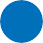 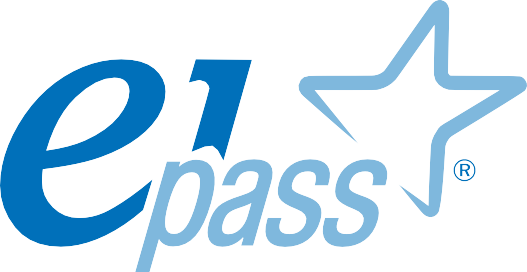 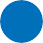 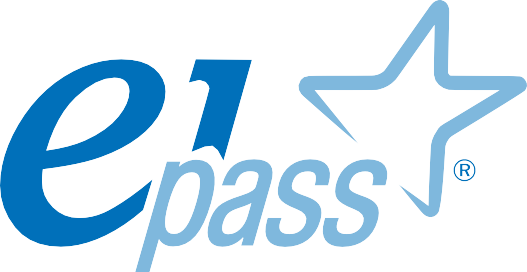 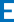 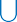 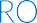 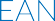 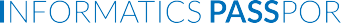 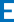 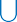 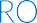 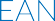 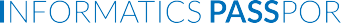 DOMANDA DI ISCRIZIONE7 Moduli Standard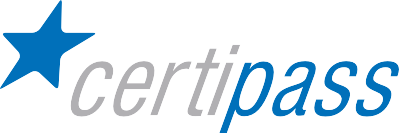 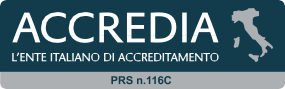 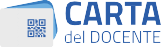 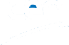 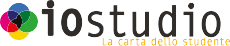 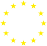 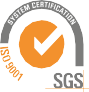 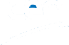 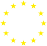 Anagrafica utenteNOME*	COGNOME*	SESSO*DATA DI NASCITA*  CITTÀ DI NASCITA*	CODICE FISCALE*CITTÀ DI RESIDENZA	INDIRIZZO	CIVICO	CAP	PROVINCIACELLULARETELEFONOEMAIL*TITOLO DI STUDIOTitolo di studio* Scuola dell’obbligo  Diploma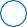  Laurea Altro 	Occupazione* Studente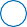  Studente universitario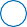  Lavoratore dipendente Lavoratore autonomo In cerca di occupazione Casalinga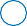  Pensionato/a* Inserisci tutti i dati richiesti. Quelli contrassegnati con l’asterisco * sono obbligatori. I dati anagrafici evidenziati saranno pubblicati nell’elenco delle persone certificate, previo consenso.Se il Candidato è minorenne, indicare il nome di chi esercita la patria potestà:chiedel’iscrizione all’esame per l’acquisizione della Certificazione EIPASS 7 Moduli User Standard, articolata nei seguenti sette moduli:Modulo 1 | ICT Fundamentals | I fondamenti dell’ICTModulo 2 | Web Browsing | Navigare e cercare informazioni sul WebModulo 3 | Web Collaboration | Comunicare e collaborare in ReteModulo 4 | IT Security | Sicurezza informaticaModulo 5 | Word Processing | Elaborazione testiModulo 6 | Spreadsheets | Foglio di calcoloModulo 7 | Presentations | Presentazionenel caso avesse già superato esami relativi a uno o più moduli della Certificazione EIPASS 7 Moduli User, la convalida di tali esami, secondo quanto previsto dal Regolamento CERTIPASS per la Certificazione delle competenze digitali.A tal fine dichiaradi aver preso visione dei contenuti degli esami relativi al percorso di Certificazione indicato, come documentati nel Syllabus dei sette moduli sopra elencati, disponibili nella pagina dedicata sul sito eipass.com; ci si riferisce alla versione pubblicata alla data della sottoscrizione della presente Domanda di iscrizione;di essere consapevole che per completare la presente Domanda di iscrizione è necessario il contestuale pagamento di una quota di iscrizione, che dà diritto al rilascio di una Ei-Card;di aver letto e compreso l’informativa ai sensi del DGPR 679/16 allegata di seguito;di aver letto e accettato integralmente quanto contenuto nel documento Regolamento Candidato EIPASS 7 Moduli Standard1 che esplica le norme di svolgimento degli esami, i ruoli e le responsabilità di CERTIPASS e degli Ei-Center, i costi di riferimento della Certificazione;di aver letto e accettato integralmente quanto contenuto nel documento Regolamento Erogazione della certificazione EIPASS2 che spiega le regole della Certificazione per cui si fa domanda, tra cui il completamento dei sette esami in un arco temporale di 3 anni dalla di attivazione della Ei-Card (par. 6.2), la validità triennale del Certificato (par. 6.3), le modalità di rinnovo del Certificato stesso (par. 6.3.2), la possibilità di essere contattato da CERTIPASS per accertamenti (par. 4.1).Il/la sottoscritto/a, acquisite le informazioni fornite dal Titolare del trattamento ai sensi del DGPR 679/16:consente all’utilizzo dei dati personali ai fini del rilascio della Certificazione, alla conseguente comunicazione all’organismo preposto all’accreditamento di tale Certificazione (Accredia) e a tutti gli Enti interessati a verificare con CERTIPASS l’autenticità della Certificazione, nonché alla comunicazione via email della scadenza della Certificazione e delle modalità di rinnovo della stessa;Presta il consenso  Nega il consenso 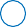 consente all’utilizzo dei dati personali per la pubblicazione nell’elenco delle Persone Certificate;Presta il consenso  Nega il consenso consente all’utilizzo dei dati personali per la rilevazione di soddisfazione tramite telefonate o questionari via Web;Presta il consenso  Nega il consenso con riguardo al trattamento e comunicazione dei dati rientranti nel novero dei c.d. dati sensibili (sub specie stato di salute) che dovranno fornirsi per usufruire di particolari servizi:Presta il consenso  Nega il consenso LUOGO E DATA SOTTOSCRIZIONEFirma del candidato(o di chi esercita la patria podestà)È possibile richiedere all’Ei-Center di stamparne una copia. La documentazione a supporto della presente domanda, come indicata, fa riferimento alla versione pubblicata sul sito eipass.com, alla data della sottoscrizione della Domanda di iscrizione.La documentazione a supporto della presente domanda, come indicata, fa riferimento alla versione pubblicata sul sito eipass.com, alla data della sottoscrizione della Domanda di iscrizione.Informativa sul trattamento dei dati personali ai sensi del regolamento (UE) 2016/679Ai sensi e per gli effetti dell’articolo 13 e dell’articolo 14 del Regolamento (UE) 2016/679 (di seguito GDPR) relativo alla protezione delle persone fisiche con riguardo al trattamento dei Dati Personali La informiamo che i suoi Dati Personali saranno trattati in conformità ai principi di correttezza, liceità e trasparenza.Categorie di Dati Personali trattatiL’Ei-Center tratterà i seguenti Dati Personali:Dati anagrafici (nome, cognome, data e luogo di nascita, sesso), e-mail, recapito telefonico, indirizzo e nazionalità, titolo di studio, professione, codice fiscale (di seguito, anche, “Dati Personali” o “Dati”).Finalità e base giuridica del trattamentoL’Ei-Center tratterà i Suoi dati personali lecitamente, laddove il trattamento:sia necessario all’esecuzione della prestazionesia necessario per adempiere un obbligo di legge (per esempio di carattere legale e/o fiscale);I Dati Personali da Lei messi a disposizione di Ei-Center saranno inoltre comunicati a CERTIPASS s.r.l., con sede legale in via Lazio n. 1, zona PIP – 70029 Santeramo in Colle (Ba), privacy@eipass.com, e potranno essere utilizzati per le seguenti finalità:Consentire e gestire la Sua iscrizione presso l’Ei-Center ai fini del conseguimento della certificazione informatica EIPASS;Consentire di usufruire dei servizi specifici, necessari, indispensabili e strumentali alla formazione e seguire il percorso di formazione nonché lo svolgimento delle attività a Lei riservate in virtù dell’iscrizione, quali, a titolo esemplificativo e non esaustivo, attivare il profilo del Candidato EIPASS sulla piattaforma multicanale DI- DASKO, consentendogli di usufruire di tutti i tools messi a disposizione per il conseguimento della certificazione richiesta e poter interagire con il Formatore EIPASS:Per finalità amministrativo-contabili e per l’adempimento di obblighi previsti dalla normativa vigente;Per attività di marketing, in seguito ad un Suo eventuale e specifico consenso, come ad esempio l’invio di comunicazioni informative e di natura promozionale di materiale pubblicitario e/o di offerte didattiche, con qualsiasi mezzo, ivi compreso, a titolo esemplificativo e non esaustivo, posta, Internet, telefono, e-mail, MMS, SMS da parte dell’Ei-Center ovvero da parte di partner dell’Ei-Center.Conseguenze della mancata comunicazione dei dati personaliLe ricordiamo che, con riferimento alle finalità evidenziate ai punti a), b) e c), del Punto 2 della presente informativa “Finalità e base giuridica del trattamento”, il rifiuto a fornire tali dati o l’eventuale rifiuto di consentire al loro trattamento o comunicazione a CERTIPASS s.r.l. comporterà l’impossibilità di usufruire dei servizi richiesti. Un Suo eventuale rifiuto e/o il conferimento di informazioni inesatte e/o incomplete impedirebbe:in riferimento alla finalità di cui al punto a): la Sua adesione/iscrizione al percorso di formazione/certificazione;in riferimento alla finalità di cui al punto b): di usufruire dei servizi, nonché dello svolgimento delle attività a Lei riservate in virtù dell’iscrizione al percorso formativo;in riferimento alla finalità di cui al punto c): l’esecuzione delle attività di natura amministrativo-contabile e il corretto adempimento di obblighi normativi.Con riferimento alle ulteriori finalità evidenziate al punto d), il conferimento dei Suoi Dati Personali e il consenso al trattamento degli stessi per le suddette finalità, è facoltativo e soggetto ad esplicito consenso.Modalità del trattamentoIl trattamento dei Suoi Dati Personali verrà effettuato mediante strumenti cartacei, elettronici e/o telematici, con logiche strettamente correlate alle finalità di cui sopra e, comunque, in modo tale da garantire la sicurezza e riservatezza dei Dati stessi.Destinatari o Categorie di destinatari dei Dati PersonaliCome indicato nel precedente paragrafo 2, i Suoi dati personali saranno comunicati a CERTIPASS s.r.l. che, per le attività previste, potrà comunicarli ad altri soggetti, quali, a mero titolo esemplificativo e non esaustivo: consulenti, collaboratori, personale amministrativo, commerciale, marketing, legali, istituti di credito, amministratori di sistema, corrieri postali, hosting provider eccetera, il cui intervento risulti strettamente funzionale all’attività formativa/ certificativa da Lei prescelta e sino alla sua completa esecuzione.Durata del trattamento e criteri utilizzati per la conservazione dei Dati PersonaliPer le finalità di cui alle lettere a), b) e c) del precedente paragrafo 2 “Finalità e base giuridica del Trattamento” del- la presente Informativa, i Suoi Dati Personali saranno trattati solo per il tempo necessario all’espletamento dell’incarico e alla fruizione da parte sua del percorso formativo.Per le finalità di cui le lettere d), del paragrafo 2 “Finalità del Trattamento” della presente informativa, i Suoi Dati Personali saranno trattati fino all’eventuale revoca del consenso da parte dell’Interessato.I Dati verranno conservati secondo i seguenti criteri:I Dati trattati per l’adesione/iscrizione presso l’Ei-Center di cui alle lettere a), b) e c) del paragrafo 2 “Finalità e base giuridica del Trattamento” della presente informativa, verranno conservati per tutto il tempo della Sua iscrizione e, successivamente, per il tempo in cui l’Ei-Center e/o CERTIPASS s.r.l. siano soggetti a obblighi di conservazione per finalità fiscali o per altre finalità previste da norme di legge o regolamento, salvo il caso in cui sorga l’esigenza di una ulteriore conservazione, per consentire all’Ei-Center ovvero a CERTIPASS s.r.l. la difesa dei propri diritti;I Dati trattati per le finalità di cui le lettere d), “Finalità e base giuridica del Trattamento” della presente informa- tiva, saranno conservati per un tempo di 24 mesi.Profilazione e Diffusione dei datiI Suoi dati personali non sono soggetti a diffusione né ad alcun processo decisionale interamente automatizzato, ivi compresa la profilazione. I Suoi dati personali non saranno trasferiti verso un paese terzo o verso una organizzazione internazionale.Titolare e Responsabile del trattamentoIl Titolare del trattamento dei Suoi Dati è CERTIPASS s.r.l. Il Responsabile è l’Ei-Center indicato di seguito:RAGIONE SOCIALE	EMAILDiritti dell’InteressatoLa informiamo che, in qualunque momento, relativamente ai Suoi Dati, Lei potrà esercitare i diritti previsti nei limiti ed alle condizioni previste dagli articoli 7 e 15-22 del Regolamento. Per l’esercizio di tali diritti, di seguito de- scritti, La preghiamo di contattare il Titolare del trattamento dei Dati all’indirizzo e-mail dell’Ei-Center sopra indicato. A tale richiesta sarà fornito idoneo riscontro secondo le modalità e le tempistiche previste dal GDPR.Tra i diritti a Lei riconosciuti dal GDPR rientrano quelli di:chiedere al Titolare l’accesso ai Suoi Dati Personali ed alle informazioni relative agli stessi;ottenere la rettifica dei dati inesatti o l’integrazione di quelli incompleti;ottenere la cancellazione dei Dati Personali che La riguardano (al verificarsi di una delle condizioni indicate nell’art. 17, paragrafo 1 del GDPR e nel rispetto delle eccezioni previste nel paragrafo 3 dello stesso articolo);ottenere la limitazione del trattamento dei Suoi Dati Personali (al ricorrere di una delle ipotesi indicate nell’art. 18, paragrafo 1 del GDPR);richiedere ed ottenere dal Titolare - nelle ipotesi in cui la base giuridica del trattamento sia il contratto o il consenso, e lo stesso sia effettuato con mezzi automatizzati - i Suoi Dati Personali in un formato strutturato e leggibile da dispositivo automatico, anche al fine di comunicare tali dati ad un altro Titolare del trattamento (c.d. diritto alla portabilità dei Dati Personali);opporsi in qualsiasi momento al trattamento dei Suoi Dati personali al ricorrere di situazioni particolari che La riguardano;revocare il consenso in qualsiasi momento, limitatamente alle ipotesi in cui il trattamento sia basato sul Suo consenso per una o più specifiche finalità e riguardi Dati Personali comuni (ad esempio data e luogo di nascita o luogo di residenza), oppure particolari categorie di dati (ad esempio dati che rivelano la Sua origine razziale, le Sue opinioni politiche, le Sue convinzioni religiose, lo stato di salute o la vita sessuale). Il trattamento basato sul consenso ed effettuato antecedentemente alla revoca dello stesso conserva, comunque, la sua liceità;proporre reclamo a un’autorità di controllo (Autorità Garante per la protezione dei dati personali – www.garanteprivacy.it).A conclusione di quanto sopra esposto, l’Ei-Center richiede di esprimere il consenso al trattamento dei dati strettamente necessari per i servizi richiesti dal Candidato EIPASS, precisando che, in mancanza, non sarebbe possibile dar corso ai servizi richiesti.Consenso al trattamentoIl sottoscrittoNOME	COGNOMEDATA DI NASCITA	CITTÀ DI NASCITA	PROVDICHIARAdi aver ricevuto da parte del Titolare del Trattamento l’informativa ex artt. 13-14 Reg. UE 2016/679, inerente al trattamento dei propri dati personali per le finalità indicate nell’informativa medesima ePresta il consenso	 Nega il consensoal trattamento dei dati per le finalità indicate al punto 2 lettere a), b), c), della Presente informativa (esecuzione del contratto).L’interessatoLUOGO E DATA SOTTOSCRIZIONE Presta il consenso	 Nega il consensoal trattamento dei dati per le finalità indicati al punto 2 lettera d) della Presente informativa (attività di marketing).L’interessatoLUOGO E DATA SOTTOSCRIZIONEINDIRIZZOCIVICOCAPPROVINCIA